Отчет о проведении соревнований03 марта 2019г. в г. Сургуте ГК «Каменный Мыс» проходил Финал Кубка города Сургута по сноуборду.В соревнованиях приняли участие 50 спортсменов и 2 команды из г. Сургута и Ханты-Мансийска.В дисциплине слалом гигант победителями и призерами стали:Юноши 2003г.р. и старше:1м- Коваленко Никита2м- Мигербишкин Тимофей3м- Богомолов АлександрДевушки 2003г.р. и старше:1м- Рябинина Анастасия2м- Страхова Мария3м- Пахова ТатьянаЮноши 2004г.р. и младше:1м- Бронников Дмитрий2м- Осколович Никита3м- Тушак МатвейДевушки 2004г.р. и младше:1м- Жеребятьева Татьяна2м- Анасенко Алёна3м- Прытникова Евгения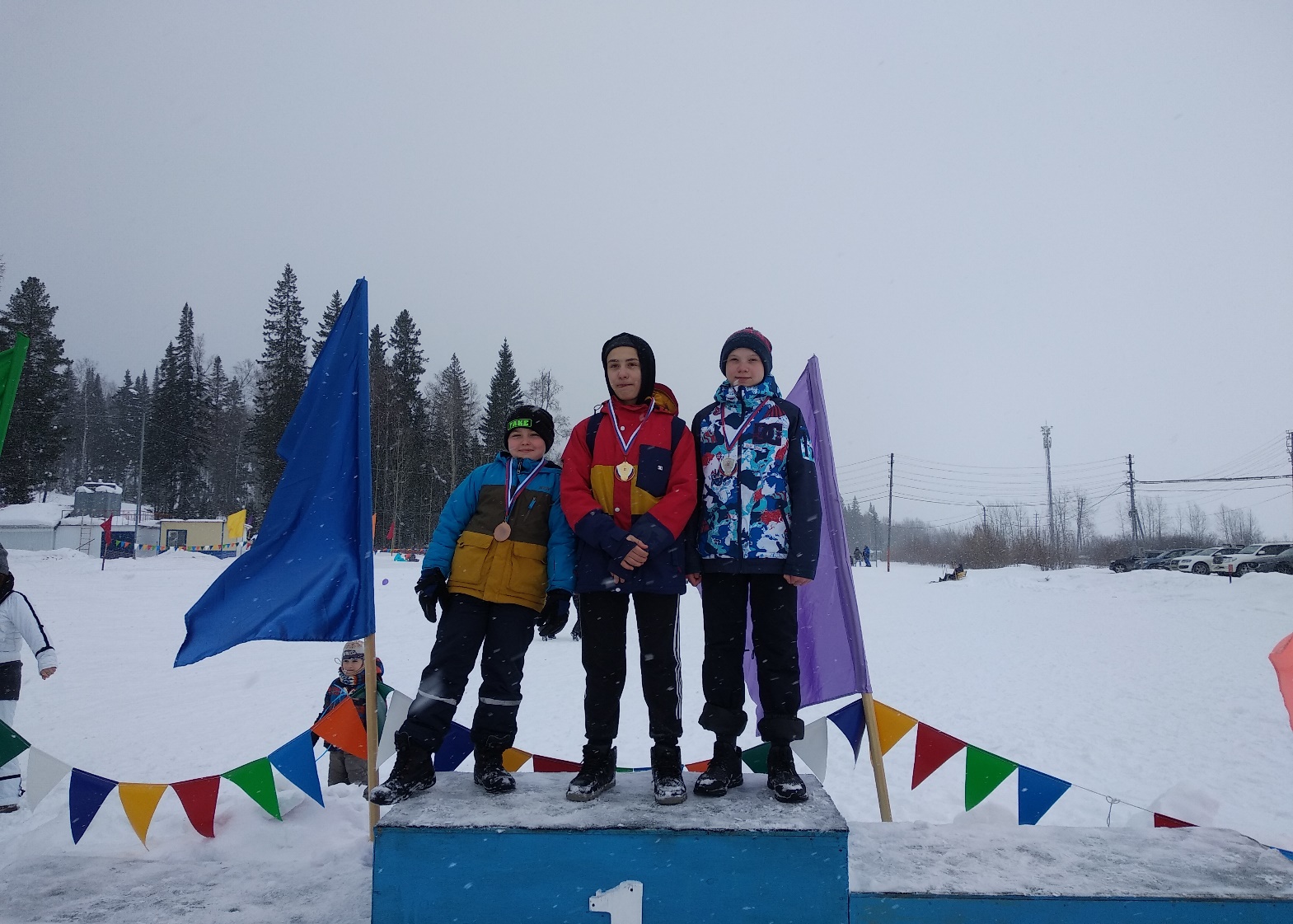 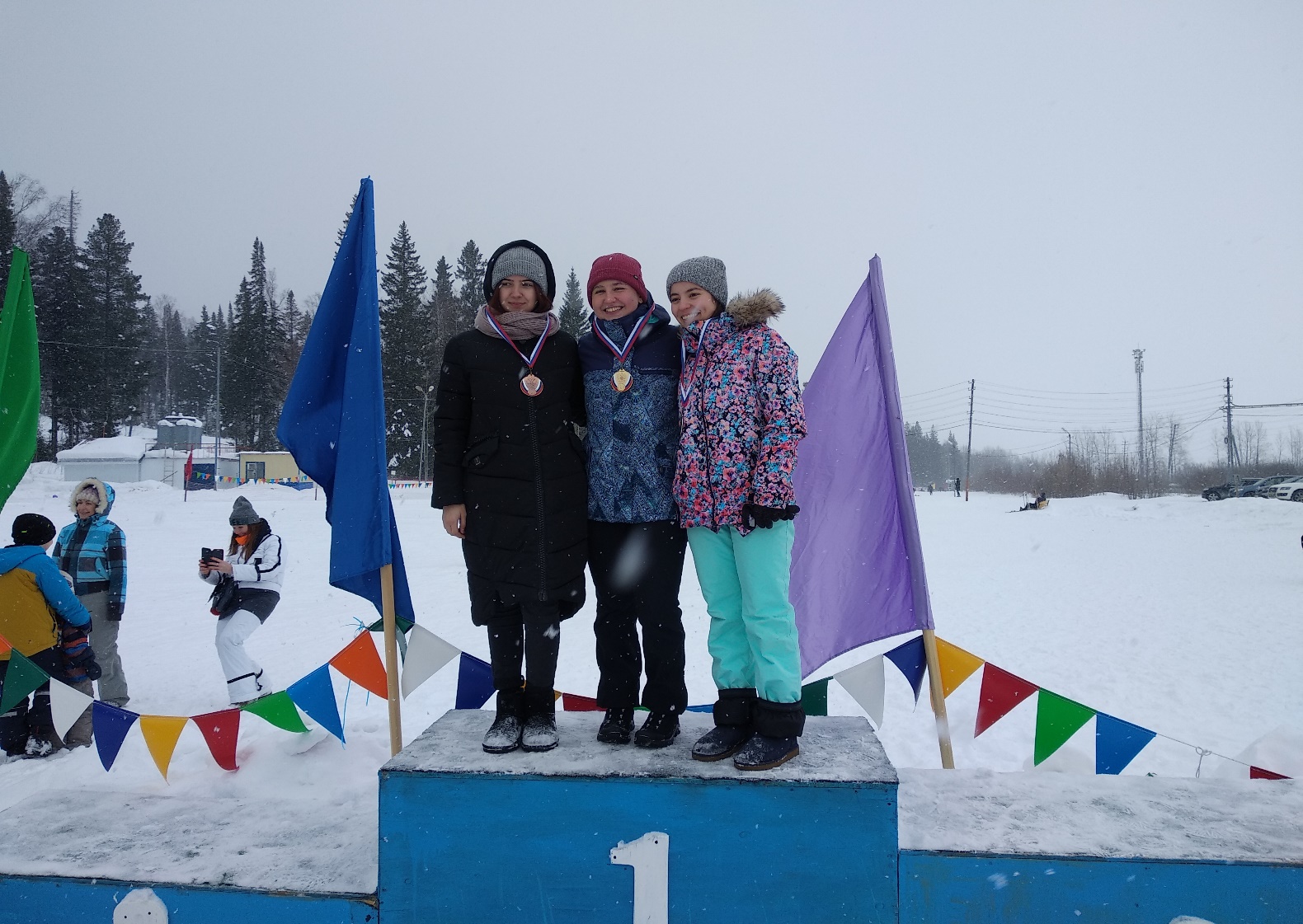 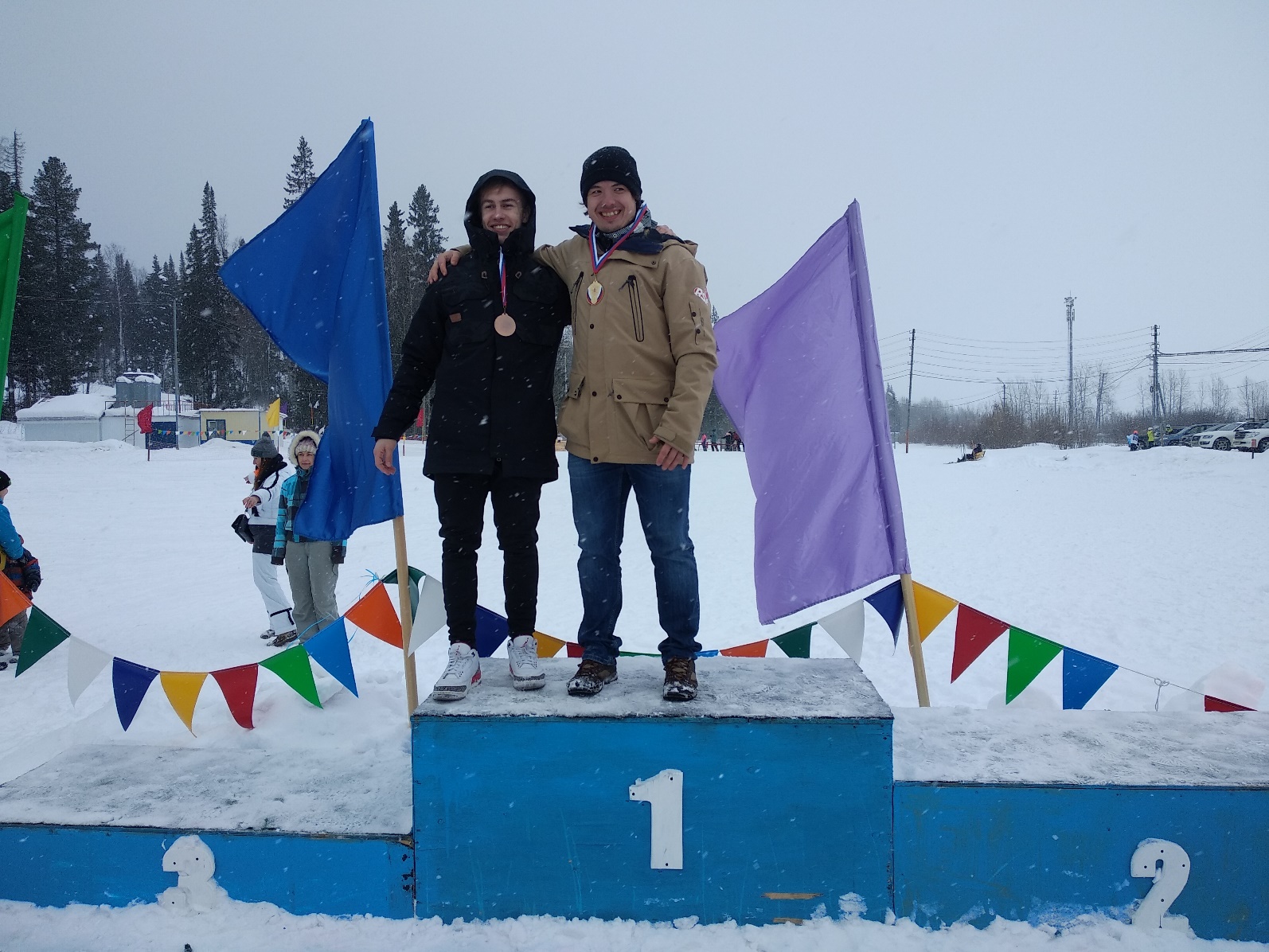 